CONFIRMATION DE STAGE  PROGRAMME DE MAÎTRISE EN TRAVAIL SOCIAL La présente est pour confirmer l'entente relative au stage de l'année universitaire 2020-2021 conformément aux échanges entre stagiaire, superviseure et professeure responsable du volet dans lequel s’inscrit le projet de l’étudiante. 	        	                  Tél. :      	STAGIAIRE 	               Courriel :	     			@umontreal.ca  VOLET AUQUEL L’ÉTUDIANTE  EST INSCRITE          	         Tél. :      	 	REPRÉSENTANTE DE L’ORGANISME 	 	Courriel :	     				PROFESSEURE RESPONSABLE 	                                     Courriel :      			 @umontreal.caPendant toute l'année universitaire 2020-2021, le stage comprendra quinze (15) heures de formation pratique par semaine auxquels s’ajouteront deux (2) heures de supervision hebdomadaire selon l'horaire de travail de l'organisme où se tient le stage. Le stage du trimestre de l'automne 2020 débutera le mardi 4 septembre pour se terminer le jeudi 20 décembre inclusivement. Le stage du trimestre d'hiver 2021 débutera le mardi 5 janvier pour se terminer le jeudi 29 avril inclusivement. Ces dates sont indicatives.  Nous vous remercions à l'avance pour votre précieuse collaboration dans la formation des étudiantes et étudiants de notre École. École de travail social Faculté des arts et des sciences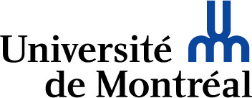 SUPERVISEURE Courriel :      Tél. :      	  NOM DE L’ORGANISME Tél.  :        